Протокол № 5 заседания городского методического объединения учителей ОДНКНР и ОРКСЭот 29.05.2023 года (онлайн семинар)Присутствовали на онлайн заседании:Кировский район: Лучко Клара Юрьевна, МАОУ Лицей № 11, руководитель РМО учителей ОРКСЭ и ОДНКНР;Ленинский район: Троян Эдуард Викторович, МАОУ СШ № 53, руководитель РМО учителей ОРКСЭ и ОДНКНР;Октябрьский район: Королева Юлия Сергеевна, МАОУ Лицей № 1, руководитель РМО учителей ОРКСЭ и ОДНКНР;Координатор сети: Протопопова Анна Павловна, методист МКУ КИМЦРуководитель СГПС: Юрченко Ольга Владимировна, заместитель директора по УВР, МАОУ СШ № 72Свердловский район: Лукашова Анастасия Владимировна, МБОУ СШ № 34, руководитель РМО учителей ОРКСЭ и ОДНКНР;Центральный/ ЖД районы: Бордукова С.Н., заместитель директора Центра «Развитие» Повестка дня.Анализ работы СГПС за 2023-2024 учебный год.Постановили: Признать работу сети удовлетворительной, до 30 мая внести предложения по организации площадки на августовском педсовете.Изменения ФГОС. Слушали куратора сети Протопопову А. П.Поощрение руководителей РМО за работу в 2023-2024 году. Перспективное планирование на 2024-2025 учебный годПодготовка к экспертизе мероприятийСекретарь собрания: Протопопова А.П. Председатель собрания: Юрченко О.В.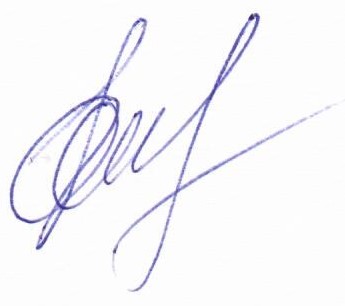 